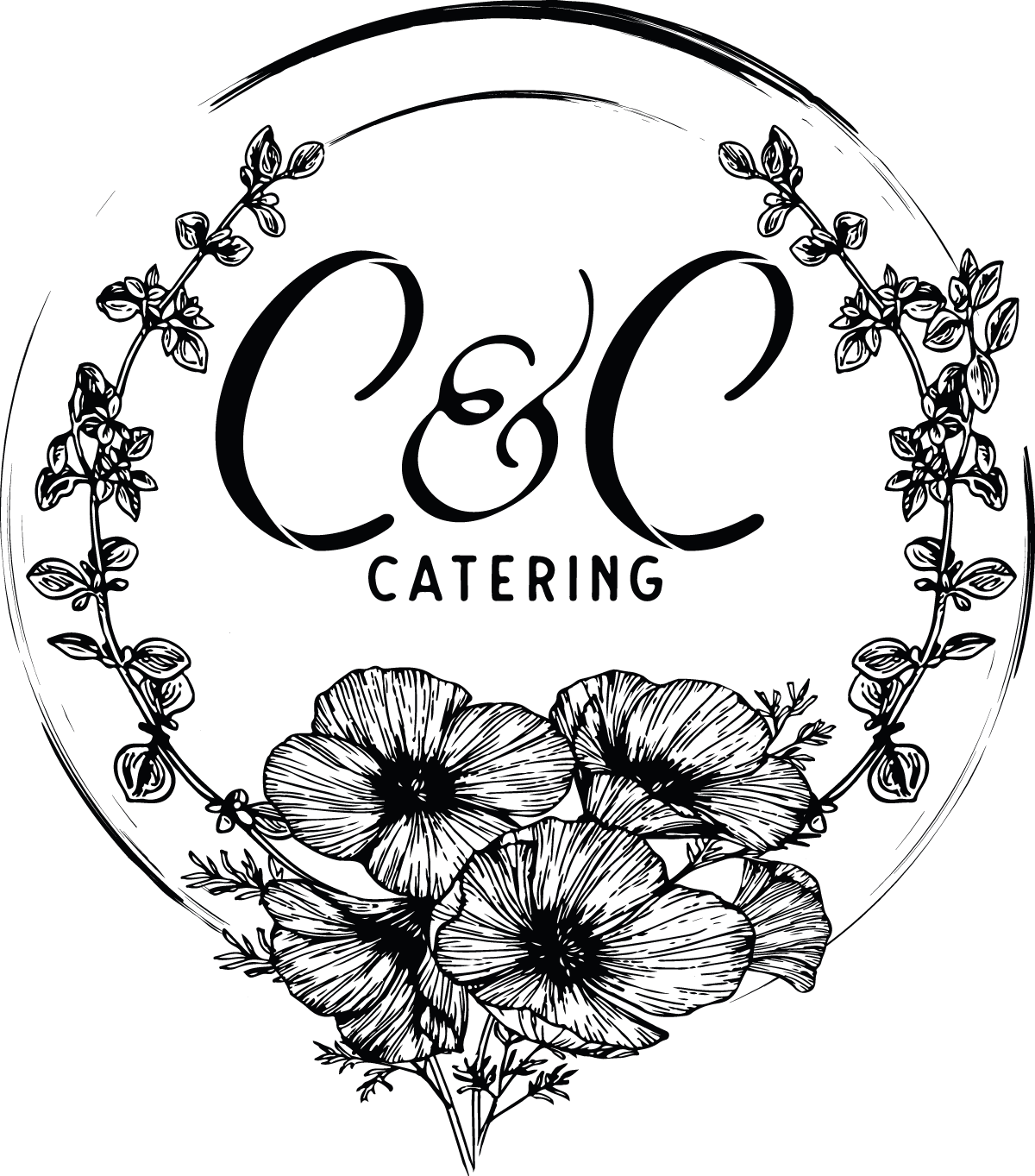 Breakfast and Lunch Catering Menu 2020530-586-8126WWW.CCCATERING530.COM C_C_CATERING@YAHOO.COMMinimum of 10 Guests per Item OrderedBreakfastBuild Your Own	 1 Main 2 Sides $10.  2 Main 2 Sides $12Main: Buttermilk Pancakes, Belgium Waffles, Vanilla Brandy French Toast, Biscuits & Country Gravy Sides: Applewood Smoked Bacon, Country Sausage Link, Sausage Patty, Chicken Sausage, Chorizo, Scrambled Eggs, Roasted Rosemary PotatoesSpecialty Breakfast (Includes Fresh Sliced Fruit and Potatoes)Champagne Egg Casserole- Country Sausage, Eggs, Green Onions, Mushrooms, Colby Jack Cheese and Champagne $12Quiche Lorraine- Smoked Bacon and Swiss $12Continental BreakfastFresh Sliced Fruit, Muffins, Danishes, Scones, Hard Boiled Eggs, Yogurt and Granola $8Bagel Bar Assorted Bagels, Cream Cheeses, Smoked Salmon, Cucumbers, Pickled Red Onions and Sliced Strawberries $11BeveragesCoffee and Tea BarFresh Brewed Coffee, Regular and/or Decaffeinated, Assorted Tea Bags, Assorted Creamers and Sugars $2Fruit Infused WaterOrange JuicePineapple JuiceApple JuiceSandwiches(Served with Choice of Soup or Side Salad)Cubano Sandwich with Braised Pork, Shaved Ham, Swiss Cheese, Mustard and Pickles $14Club Sandwich with Turkey, Ham, Cheddar, Bacon, Lettuce, Tomato, Avocado and Garlic Aioli $14Grilled Chicken and Havarti Sandwich with Roasted Bell Pepper Aioli on Toasted French Roll $14BBQ Chicken Sandwich with Cheddar, Grilled Onions and Bacon $12Tri-Tip Sandwich with Cheddar, Green Chili and Rosemary Aioli on Sourdough $14Meatball Sliders on Sweet Roll with Melted Provolone and Garden Basil Marinara $10Build Your Own Sandwich Bar – Assorted Breads, Deli Meats, Cheeses, Condiments and Toppings $12Barbeque 1 Meat 2 Sides $12.50	2 Meats 2 Sides $15Meats: Chicken Breast, Chicken Thighs, Tri-Tip and St. Louis Style Ribs Sauces: Classic BBQ, Apple Bourbon, Roasted Garlic, Corona Lime, Carolina Mustard and Wild BerrySides: Grilled Vegetables, Roasted Potatoes, Mashed Potatoes, Bourbon and Bacon Baked Beans, Ranch Style Beans and Fresh FruitAll BBQ Selections Include Corn Bread and Side SaladAcross the BorderTaco, Fajita or Enchilada Bar: 1 Meat $15   2 Meats $17Flour and/or Corn TortillasMeats: Tequila Grilled Chicken, Carne Asada, Pork Carnitas and Ground BeefRice: Cilantro Lime or SpanishBeans: Black, Refried or Whole Pinto Includes: Side Salad, Chips, Salsa, Shredded Cabbage, Sour Cream, Guacamole, Jalapeños and Limes Specialty Dishes:Chicken Mole $14Al Pastor Pork $13Chicken Chile Verde $13Chimichurri Steak $15Chicken or Steak with Mango Jalapeño Salsa $13Specialty Dishes Include Side Salad, Rice, Beans, Chips and SalsaFar East SelectionsPho Bar:  $12Meats: Chicken, Steak, Shrimp or Tofu.Includes: Rice Noodles, Onions, Jalapeños, Bean Sprouts, Basil, Cilantro, Green Onions and LimeBuild Your Own Chinese Buffet: 1 Main 2 Sides $13   2 Main 2 Side $15Main: Mongolian Beef, Beef and Broccoli, Sweet and Sour Pork, Kung Pao Chicken and Teriyaki Chicken.Sides: Steamed Rice, Pan Fried Rice, Coconut Ginger Rice, Chow Mein and Stir-Fried VegetablesA Taste of ItalyBuild Your Own Pasta Buffet:  $13(Includes Side Salad and Garlic Bread)Pasta: Penne, Fettuccini and SpaghettiSauce: Garden Marinara, Parmesan Cream (Alfredo) and Basil PestoProteins: Chicken $3, Meatballs $3, Italian Sausage $3, Shrimp $4 and/or Scallops $4Vegetables: Roasted Garlic, Zucchini, Bell Pepper, Green Onion, Mushrooms, Black Olives and Sun-Dried TomatoSpecialty Dishes:Sicilian Sausage Lasagna with Sun Dried Tomato Cream Sauce $17Vegetarian Lasagna with Basil Marinara $15Baked Ziti Pasta with Provolone, Mozzarella, Parmesan and Red Wine Marinara (Vegetarian) $14Chicken Marsala served with Roasted Baby Potatoes $17 Chicken Parmesan served with Penne and Marinara $17Specialty Dishes Include Side Salad and Garlic BreadEntrée Salads(all salads served with local artisan sourdough bread)Cobb Salad with Grilled Chicken Breast, Bacon, Tomatoes, Hard Boiled Eggs, Avocado, Green Onion and Bleu Cheese $13Salmon Salad with Spinach, Grape Tomatoes, Pickled Red Onion and Feta Cheese $14Steak Salad with Caramelized Onion, Brie Cheese, and Fire Roasted Tomatoes on a bed of Romaine $14Asian Chicken Salad with Napa Cabbage, Cilantro, Green Onion, Carrot and Fried Wontons with Sweet Chili Vinaigrette $13Soups (all soups served with local artisan sourdough bread)(Available as a Side or Main)Cheddar BeerTomato BasilCarrot GingerChicken Tortilla Italian Sausage and LentilBeef BarleyPotato Leek Broccoli Cheddar Cream of MushroomSide SaladsGarden Salad with Carrots, Radish and Tomato Mixed Greens Salad with Strawberries, Cucumber, Mint and Feta CheeseRomaine Salad with Black Beans, Pico de Gallo, Avocado, Feta Cheese and Cilantro VinaigretteCaesar salad with Grape Tomatoes, Shaved Parmesan and Garlic CroutonsPenne Pasta Salad with Tomato, Artichoke Heart, Olives and Basil VinaigretteUdon Noodle Salad with Cucumber, Bell Pepper, Cilantro, Green Onion and Ginger Peanut VinaigretteDressing Options: Ranch, Bleu Cheese, Italian, Poppy Seed, Citrus Vinaigrette, Cider VinaigretteDessertFresh Baked Cookies $2Decadent Chocolate Brownies $2Fresh Fruit Platter with Berries. $3N.Y. Style Cheesecake with Caramel Sauce $4Apple or Peach Cobbler with Whipped Cream $4Bananas Foster Bread Pudding $4BeveragesFruit Infused Water -IncludedMinted or Regular Iced Tea -IncludedStrawberry or Regular Lemonade -Included Coffee Bar $2Hansen’s Sodas $2All Caterings Include Fruit Infused Water and Tea or LemonadeDisposable Wares are Included